                                     ДЕНЬ МИРУ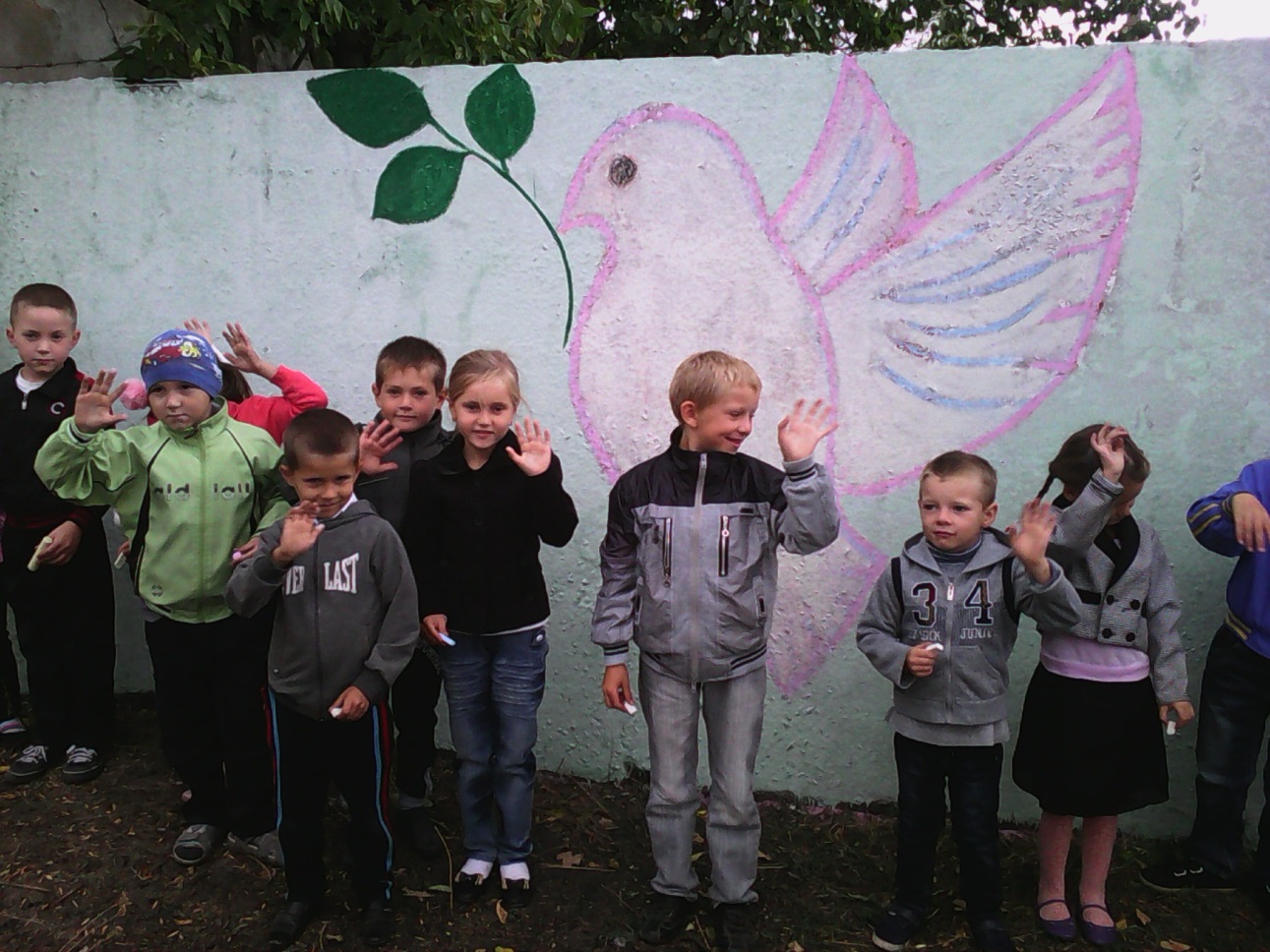 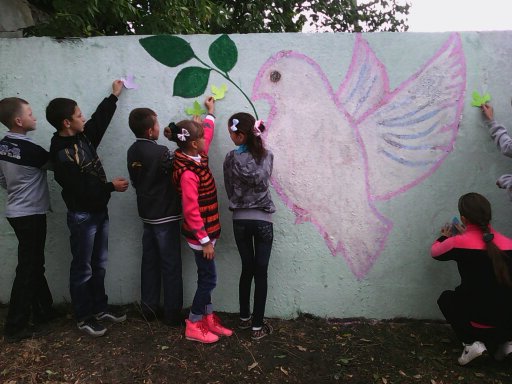 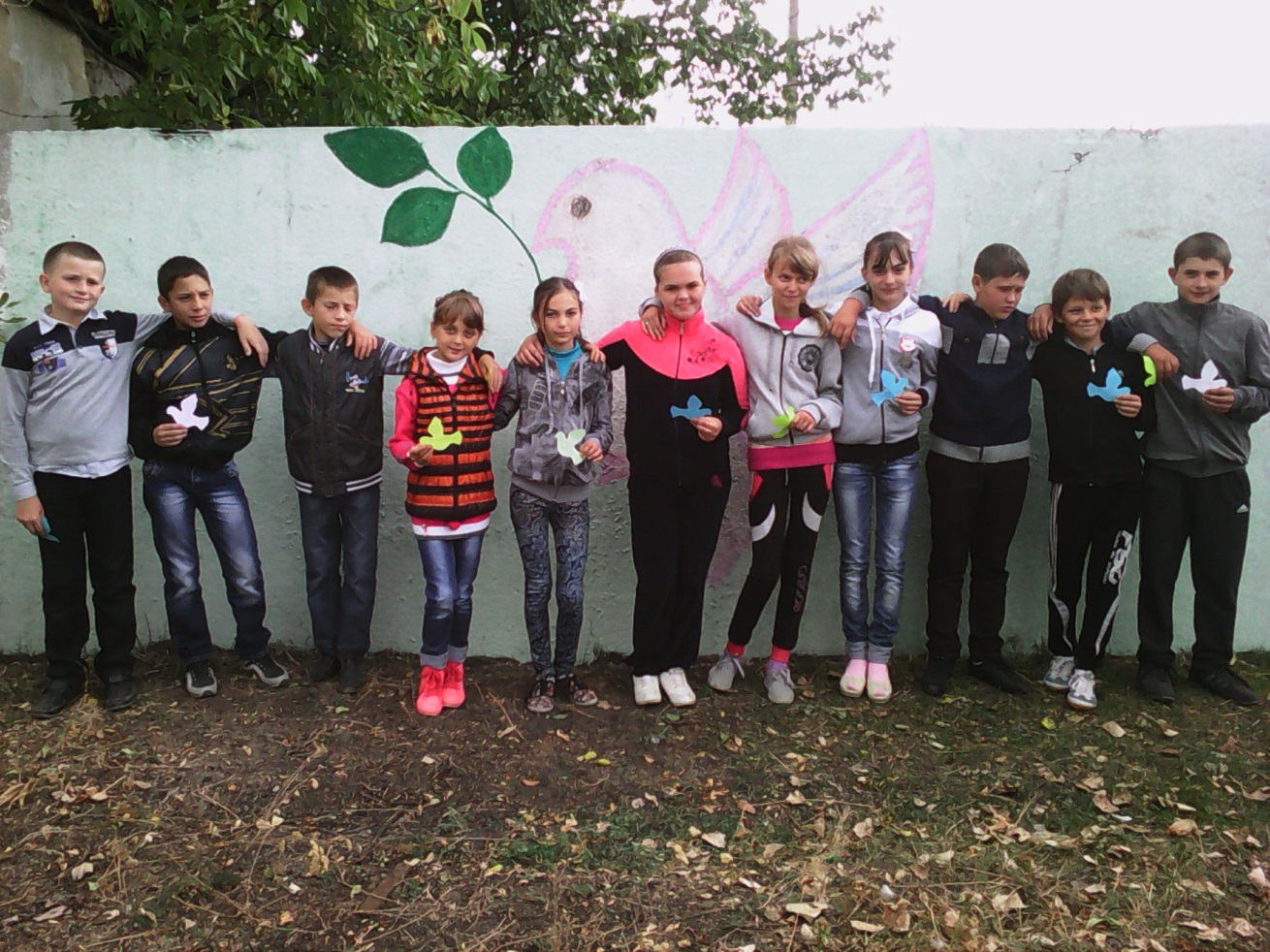 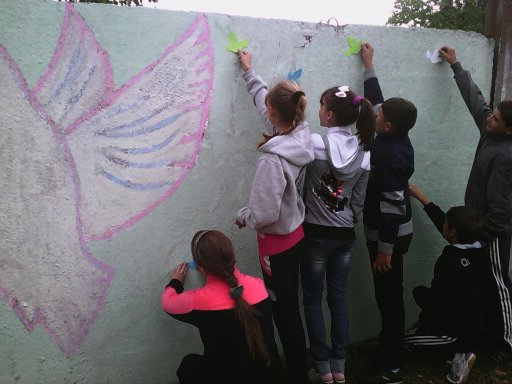 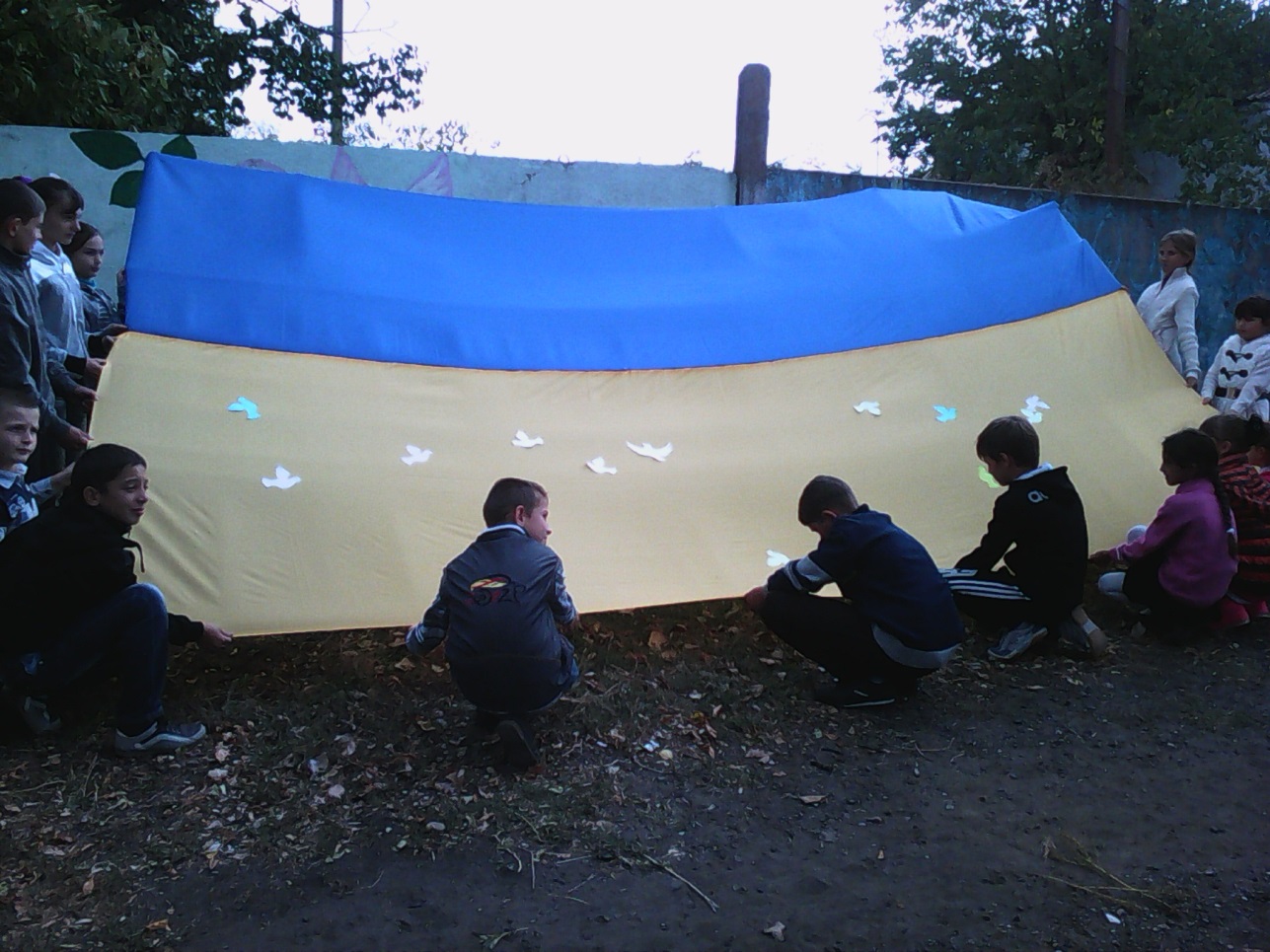 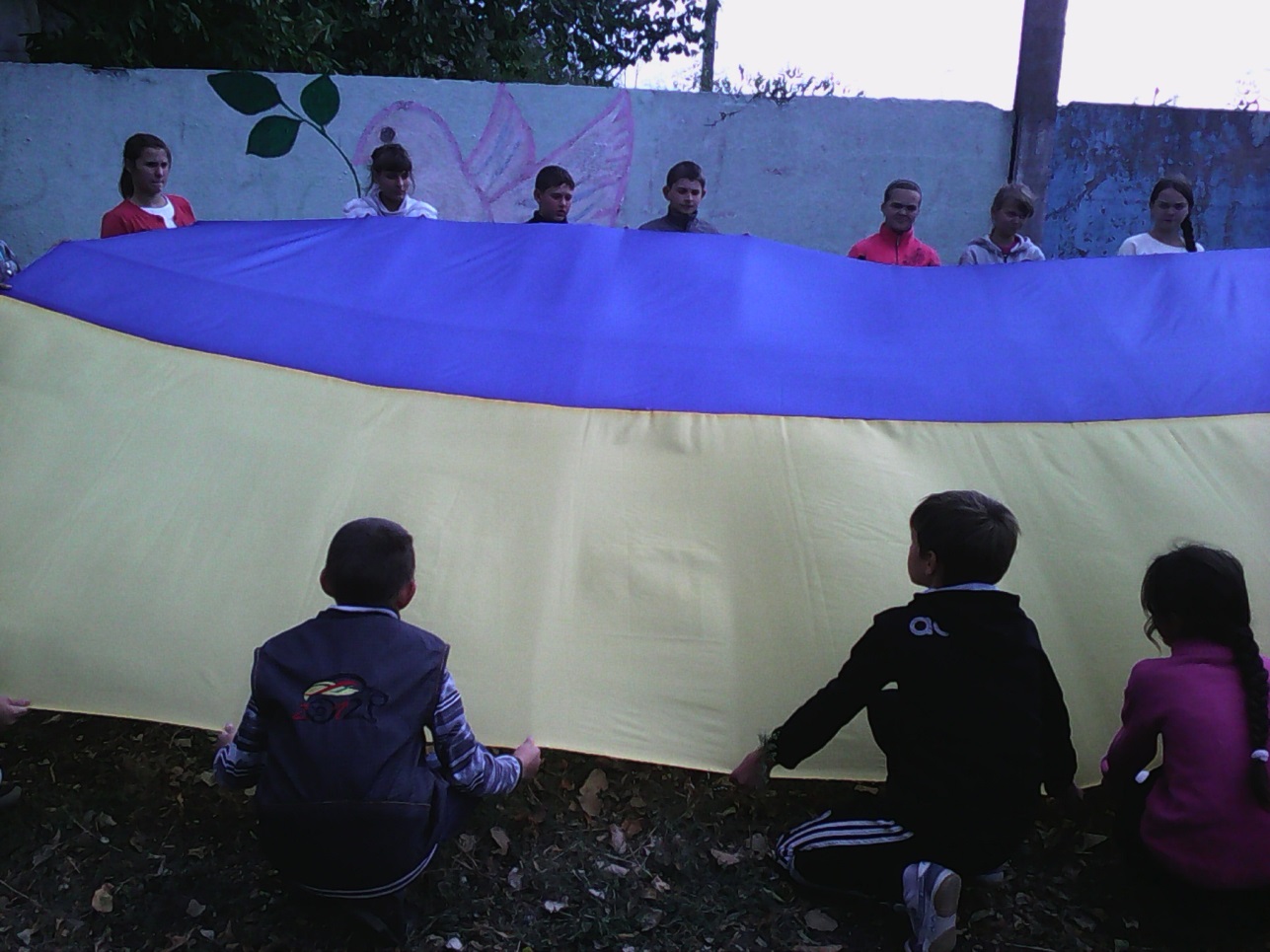 Екскурсія до шкільного музею « Побут нашого народу»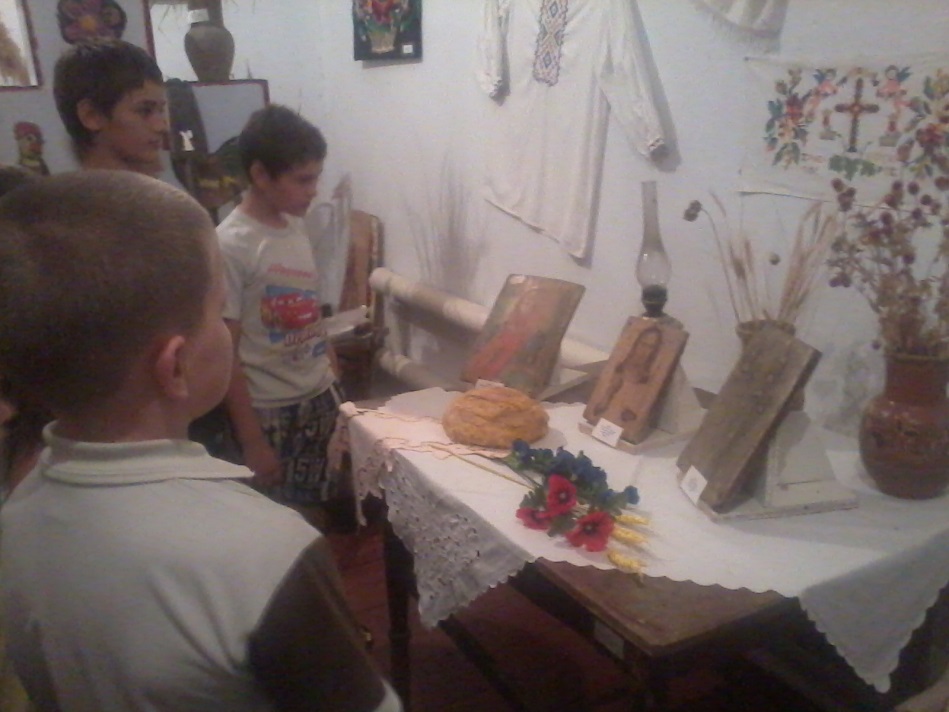 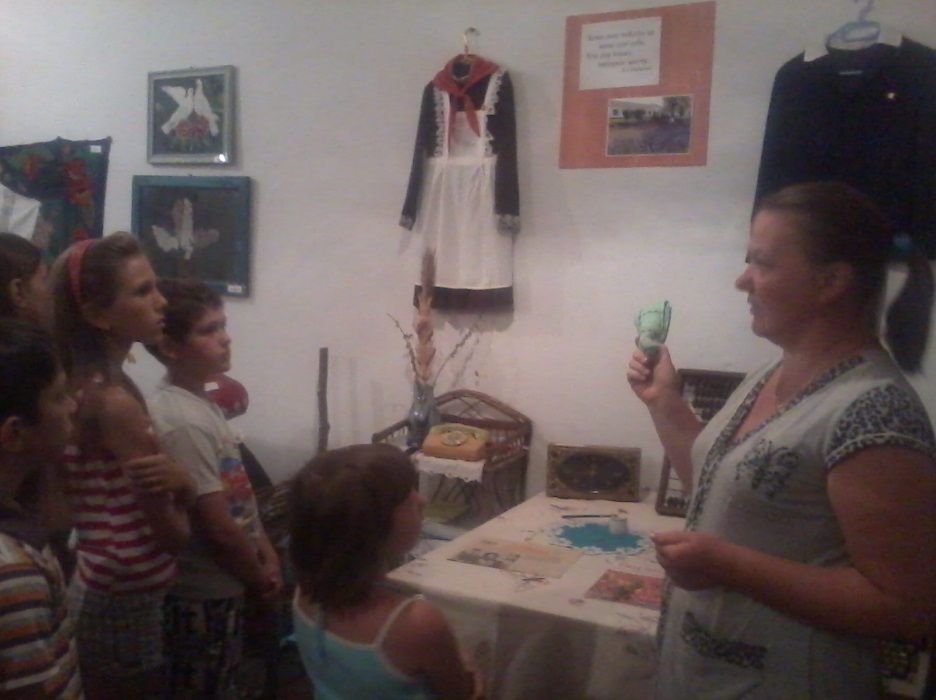 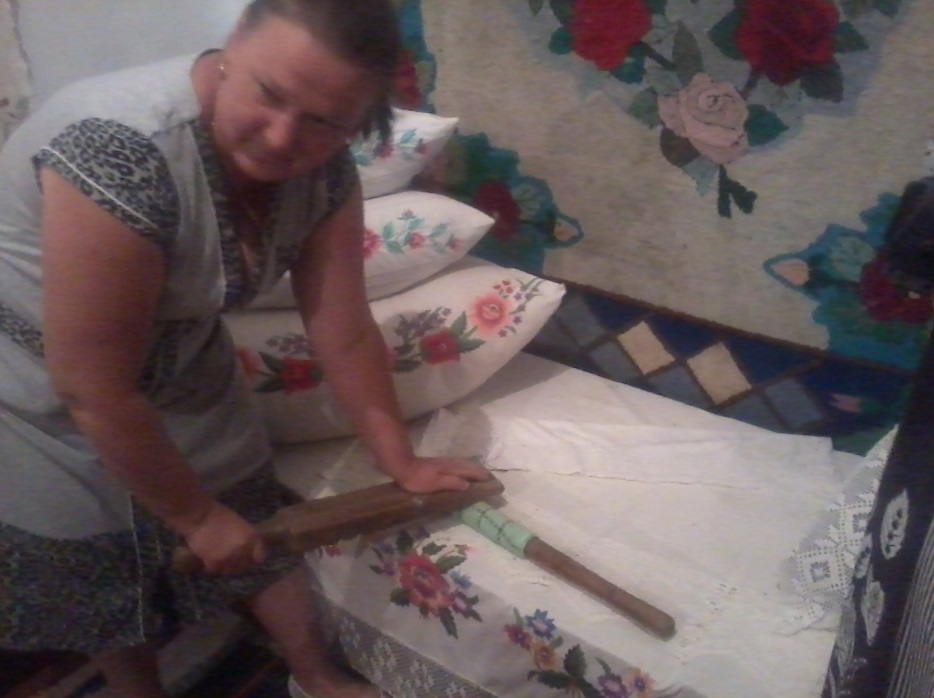 